Workshop ProposalAshy StudentEDU 499: Shared CapstoneTeacher InstructorFebruary 27, 2020Workshop ProposalPart 1A: Workshop DetailsPart 1B: Workshop Flyer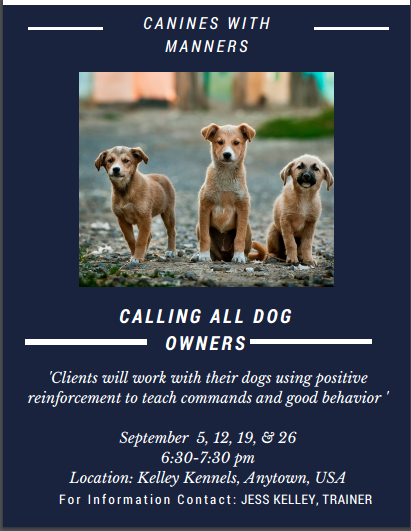 


Part 2: RoadblocksPart 3: Environment and MaterialsPart 4: StrategiesReferencesUse APA style to reference any sources used in your proposal. Remember, you must include in-text citations throughout your document to show your reader what information you used from outside sources. For help with the reference page, please see this resource. 
* Must use at least three scholarly sources. References
American Academy of Child & Adolescent Psychiatry. (2013, May). Pets And Children. Retrieved from https://www.aacap.org/AACAP/Families_and_Youth/Facts_for_Families/FFF-Guide/Pets-And-Children-075.aspx
Council of Chief State School Officers. (2011, April). Interstate Teacher Assessment and Support Consortium (InTASC) Model Core Teaching Standards: A Resource for State Dialogue. Washington, DC: Author.

McLeod, S. A. (2013). Pavlov's Dogs. Retrieved from www.simplypsychology.org/pavlov.htmlTitleInclude your title here. 
“Canines with Manners” 
Your title should convey the objective of the Workshop.  If it does not include 2-3 sentences explaining it.  Explanation Provide a description of your Workshop.
Clients (Owners) will work with their dogs using positive reinforcement to teach them commands and positive behavior.  This should be at least one paragraph.Objective/PurposeState your objective or purpose.
The objective of the workshop is for the attending dogs to learn basic manners from their owners.  This should be at least one paragraph.Target AudienceDescribe your target audience. Your audience should be program specific.
BAD, Bachelor of Arts, Dog
The target audience are clients with young dogs who need assistance teaching their dog basic commands and manners.  
As a reminder your Target Audience are your clients at the Multigenerational Center.This should be 2-3 sentences as needed.TheoryExplain a major theory in your field of study, and include how your chosen theory supports your content choice. Behaviorism/Classical Conditioning accredited to Pavlov.The theory states that a conditioned response (behavior) can be triggered in dog when prompted with food (Mcleod, 2013).
This should be 1-2 paragraphs.  You MUST cite at least one source within your explanation to earn credit.RoadblocksRoadblock #1Solution #1List Roadblock #1 here
Specific to the ObjectiveShare Roadblock #1 here. 
There is a large variance of abilities between the dos in the class.   Share a solution to Roadblock #1.  Instructor will differentiate instruction to meet the needs of each client (owner) and dog.  Share a second solution to Roadblock #1.This should be at least one paragraph. RoadblocksRoadblock #2Solution #2List Roadblock #2 here
Specific to the ObjectiveShare Roadblock #2 here. Clients (owners) The clients (owners) and/or dogs are not engaged in instruction.Share a solution to Roadblock #2. Remind clients (owners) of the objective.  Use a variety of instructional strategies to keep both clients (owners) and dogs engaged in the workshop.
Share a second solution to Roadblock #2.
This should be at least one paragraph. Professional StandardsProfessional StandardsProfessional StandardsProfessional Standard #1
Explain how it supports the solution to Roadblock #1.Choose a standard from the Professional Standards for your Field of Study, list it here, and explain how it represents the solutions to Roadblock #1.INTASC Standard #1: Learner DevelopmentThe teacher understands how learners grow and develop, recognizing that patterns of learning and development vary individually within and across the cognitive, linguistic, social, emotional, and physical areas, and designs and implements developmentally appropriate and challenging learning experiences.You must cite your chosen Standard.The Instructor will need to quickly asses each client (owner) and dog to determine ability and understanding.  The Instructor will offer additional support and strategies for those in need.  The Instructor will encourage those who master commands to move on to more challenging tasks.  The Instructor will be prepared with these commands and support material if necessary.You must include the Standard.  You must include at least one paragraph explaining how this Standard supports your objective. Choose a standard from the Professional Standards for your Field of Study, list it here, and explain how it represents the solutions to Roadblock #1.INTASC Standard #1: Learner DevelopmentThe teacher understands how learners grow and develop, recognizing that patterns of learning and development vary individually within and across the cognitive, linguistic, social, emotional, and physical areas, and designs and implements developmentally appropriate and challenging learning experiences.You must cite your chosen Standard.The Instructor will need to quickly asses each client (owner) and dog to determine ability and understanding.  The Instructor will offer additional support and strategies for those in need.  The Instructor will encourage those who master commands to move on to more challenging tasks.  The Instructor will be prepared with these commands and support material if necessary.You must include the Standard.  You must include at least one paragraph explaining how this Standard supports your objective. Professional Standard #2
how it supports the solution to Roadblock #2.Choose a standard from the Professional Standards for your Field of Study, list it here, and explain how it represents the solution to Roadblock #2.
INTASC
Standard #8: Instructional Strategies The teacher understands and uses a variety of instructional strategies to encourage learners to develop deep understanding of content areas and their connections, and to build skills to apply knowledge in meaningful ways.
You must cite your chosen Standard.
The instructor must use a variety of strategies to keep the dog and the client (owner) engaged and on task.  This can include; tone, inflection, movement, a variety of games, positive reinforcement, and treats.  You must include the Standard.  You must include at least one paragraph explaining how this Standard supports your objective.Choose a standard from the Professional Standards for your Field of Study, list it here, and explain how it represents the solution to Roadblock #2.
INTASC
Standard #8: Instructional Strategies The teacher understands and uses a variety of instructional strategies to encourage learners to develop deep understanding of content areas and their connections, and to build skills to apply knowledge in meaningful ways.
You must cite your chosen Standard.
The instructor must use a variety of strategies to keep the dog and the client (owner) engaged and on task.  This can include; tone, inflection, movement, a variety of games, positive reinforcement, and treats.  You must include the Standard.  You must include at least one paragraph explaining how this Standard supports your objective.EnvironmentDescribe the environment or the space needed to deliver your workshop.The ideal environment for this workshop would be outside, in a fenced in (smaller) area.  Complete with chairs for the clients and platforms for the dogs.  The area would need to be large enough for 8 clients and dogs.  The area should be shaded and well maintained.  
This should be at least one paragraph.Describe the environment or the space needed to deliver your workshop.The ideal environment for this workshop would be outside, in a fenced in (smaller) area.  Complete with chairs for the clients and platforms for the dogs.  The area would need to be large enough for 8 clients and dogs.  The area should be shaded and well maintained.  
This should be at least one paragraph.Needs and/or SuppliesList your needs and/or supplies for the Workshop.Chairs, platforms, handouts, extra leashes, extra collars, extra treats, filled water bowls, tunnels, balls, buckets, and other obstacles.  List your needs and/or supplies for the Workshop.Chairs, platforms, handouts, extra leashes, extra collars, extra treats, filled water bowls, tunnels, balls, buckets, and other obstacles.  RoadblocksRoadblocksSolutionsList Roadblock #1 hereSpecific to the Environment or Needs/SuppliesShare Roadblock #1 here.  
Environment – the outside area is not large enough for 8 clients and 8 dogs.Share a solution to Roadblock #1.  Limit the number of participants by offering 2 classes back to back, separating dogs by ability level and age.
Share a second solution to Roadblock #1.This should be at least one paragraph.List Roadblock #2 here
Specific to the Environment or Needs/SuppliesShare Roadblock #2 here.
The age differences between the dogs is upsetting to the older dogs who are beyond puppy behavior.  In addition, some breeds are less tolerant of other breeds in small spaces.Share a solution to Roadblock #2.  The Instructor must realize that the puppies will need additional attention and support as well as awareness of proximity to other dogs.  Understand that not all dogs enjoy socialization allow space as needed.
Share a second solution to Roadblock #2.
This should be at least one paragraph.Professional StandardsProfessional StandardsProfessional StandardsProfessional Standard #1
Specific to the Environment or Needs/SuppliesChoose a standard from the Professional Standards for your Field of Study, list it here, and explain how it supports the solution to Roadblock #1 specific to the Environment or Needs/Supplies.
INTASC Standard #3- Learning EnvironmentsThe teacher works with others to create environments that support individual and collaborative learning, and that encourage positive social interaction, active engagement in learning, and self-motivation.
You must cite your chosen Standard.The objective is for dogs to learn basic commands from their owners, therefore the teacher must offer an environment that is conducive to learning.  There cannot be extensive distractions (other dogs) to keep the dogs from learning the command, therefore a smaller class will be more conducive to learning.  The teacher must model for the clients (owners) how to command the dog, how to reward the dog, and how to follow up to ensure mastery in a positive, engaging environment.  The teacher must guide the clients (owners) the proper way to socialize their dogs within the group.You must include the Standard.  You must include at least one paragraph explaining how this Standard supports your objective.Choose a standard from the Professional Standards for your Field of Study, list it here, and explain how it supports the solution to Roadblock #1 specific to the Environment or Needs/Supplies.
INTASC Standard #3- Learning EnvironmentsThe teacher works with others to create environments that support individual and collaborative learning, and that encourage positive social interaction, active engagement in learning, and self-motivation.
You must cite your chosen Standard.The objective is for dogs to learn basic commands from their owners, therefore the teacher must offer an environment that is conducive to learning.  There cannot be extensive distractions (other dogs) to keep the dogs from learning the command, therefore a smaller class will be more conducive to learning.  The teacher must model for the clients (owners) how to command the dog, how to reward the dog, and how to follow up to ensure mastery in a positive, engaging environment.  The teacher must guide the clients (owners) the proper way to socialize their dogs within the group.You must include the Standard.  You must include at least one paragraph explaining how this Standard supports your objective.Professional Standard #2
Specific to the Environment or Needs/SuppliesChoose a standard from the Professional Standards for your Field of Study, list it here, and explain how it supports the solution to Roadblock #2 specific to the Environment or Needs/Supplies .INTASC Standard #2- Learning DifferencesThe teacher uses understanding of individual differences and diverse cultures and communities to ensure inclusive learning environments that enable each learner to meet high standards.
You must cite your chosen Standard.The Instructor needs to know as much as possible about the dogs before the Workshop begins.  Knowing this will allow proper placement in the Workshop space.  Assessing the dogs upon arrival will allow the instructor to understand the personality of each dog.  This will lead to differentiated commands and support as needed. You must include the Standard.  You must include at least one paragraph explaining how this Standard supports your objective.Choose a standard from the Professional Standards for your Field of Study, list it here, and explain how it supports the solution to Roadblock #2 specific to the Environment or Needs/Supplies .INTASC Standard #2- Learning DifferencesThe teacher uses understanding of individual differences and diverse cultures and communities to ensure inclusive learning environments that enable each learner to meet high standards.
You must cite your chosen Standard.The Instructor needs to know as much as possible about the dogs before the Workshop begins.  Knowing this will allow proper placement in the Workshop space.  Assessing the dogs upon arrival will allow the instructor to understand the personality of each dog.  This will lead to differentiated commands and support as needed. You must include the Standard.  You must include at least one paragraph explaining how this Standard supports your objective.PartnershipsDetermine which of the other program(s) at the multigenerational center could also benefit from the Workshop.  You must choose at least one additional program.

Chose from:
BA Child Development (BACD)BA Cognitive Studies (BACS)BA Early Childhood Education (BAECE)BA Early Childhood Administration (BAECEA)BA Education Studies (BAES)BA English Language Learner Studies (BAELLS)BA Instructional Design (BAID)BA Library Science and Media (BALS)

Explain why they would benefit.  
BACS 
BAECE
BACD
BAES
BAELLS

BACSIf shelter dog were brought in to be trained, all the above groups would benefit.  
I would suggest the BACS works with the Senior Center to find willing participants to help train.  I would specifically suggest bringing in small dogs who are beyond the puppy stage, so they are more manageable.  My intent would be that one or more of the senior would chose to adopt a dog and have a new companion.  Also, those that have had dogs in the past would be patient and understanding with dogs who did not have owners.  A friendship could blossom.BAECE, BACD, BAES
I would suggest for the child-centered groups that the children work with an adult to help train the dogs.  This would offer the child more responsibility which would lead to increased confidence.  According to the American Academy of Child & Adolescent Psychiatry (2013), A child who learns to care for an animal learn to treat their peers with the same kindness. This should be at least one paragraph.Strategies
You will find multiple strategies to present your Workshop in your Week Five Required Reading.  List Strategy #1 here
Grouping
The instructor should group dogs who are of similar ability together, so that specific instruction, at their specific level can be shared.
This should be at least one paragraph.Strategies
You will find multiple strategies to present your Workshop in your Week Five Required Reading.  List Strategy #2 here
Timed Learning CentersAfter the dogs have practiced a few commands, the Instructor should create specific learning centers were clients (owners) can move with their dog for reinforcement of commands.  Clients (owners) can spend as much time at each learning center as needed to practice the previously taught command.
This should be at least one paragraph.